L. Dz.	USK/DZP/PN-220/2017						                Wrocław, 2018-01-23Dotyczy: przetarg nieograniczony na dostawę sprzętu medycznego jednorazowego użytkuznak sprawy USK/DZP/PN-220/2017Zamawiający zgodnie z art. 38 ust. 1 ustawy Pzp udziela odpowiedzi na zadane pytania:Zadanie 43 poz. 7Zwracam się z prośbą o dopuszczenie strzykawki trzyczęściowej Luer Lock pojemność 1 ml, jednorazowa, szczelna, jałowa, apirogenna, przeźroczysty cylinder z czytelną, precyzyjną skalą oznaczoną na cylindrze cyfrowo co 0,1 ml, działka elementarna co 0,01 ml, jak na rysunku poniżej: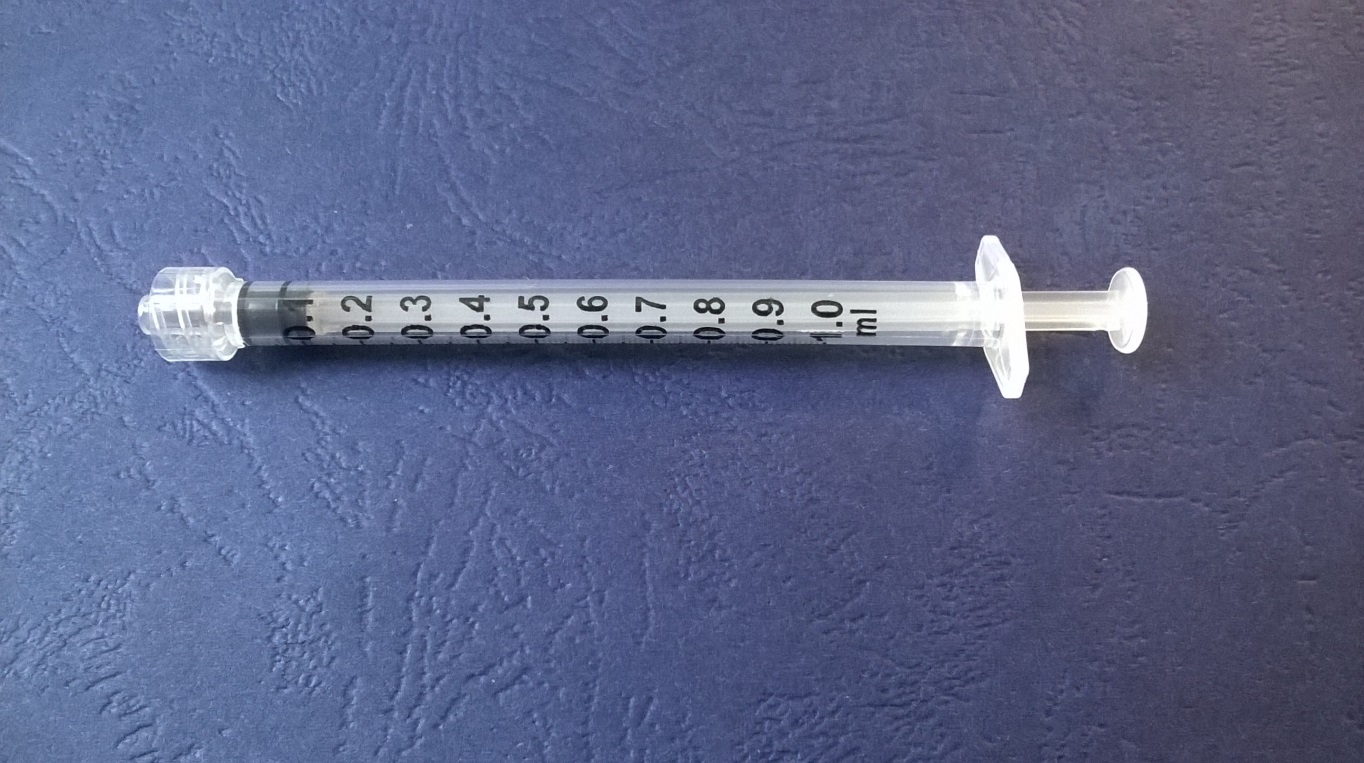 .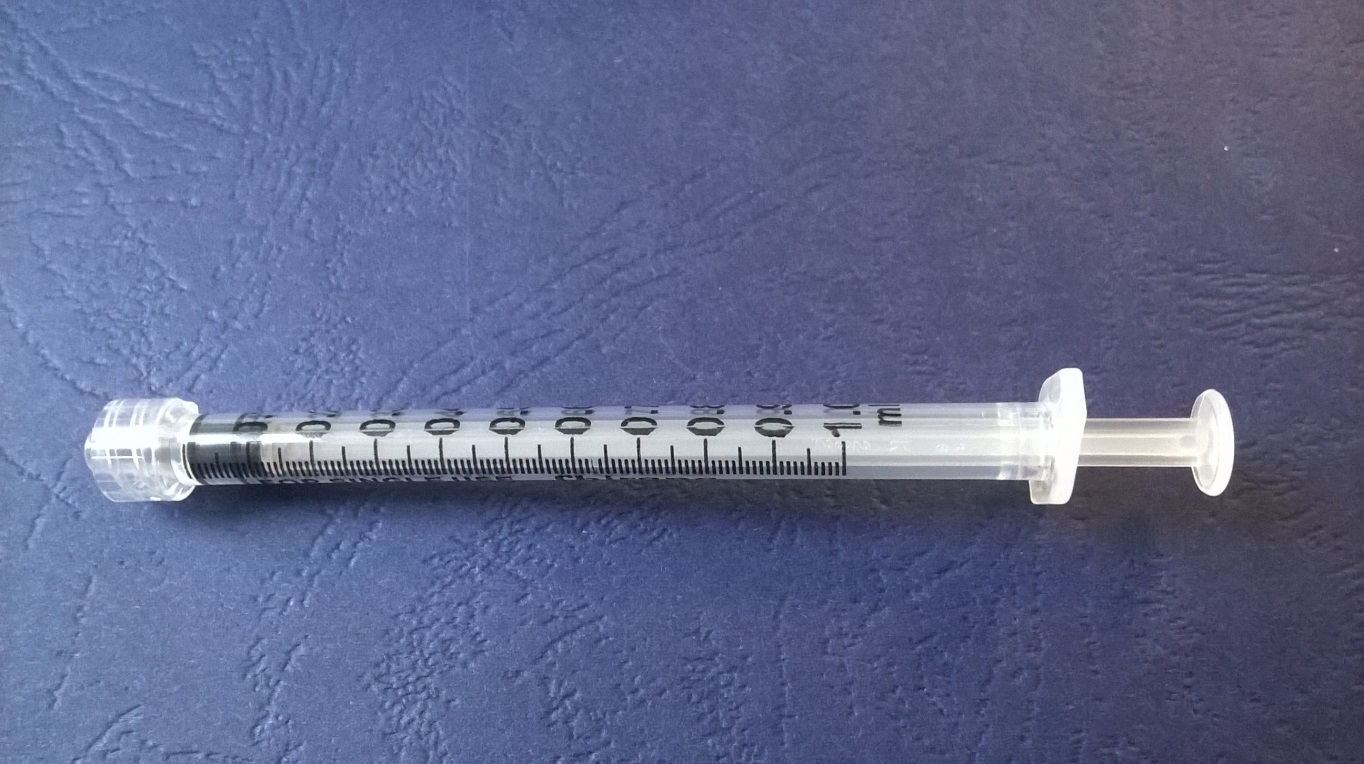 Odp. Zamawiający dopuszcza.Z upoważnienia  DyrektoraUniwersyteckiego Szpitala Klinicznegoim. Jana Mikulicza – Radeckiegowe WrocławiuZofia Widomska - BryckaZ-ca Kierownika ds. przetargów